             AGENDATOWN OF FRANKFORDMONTHLY COUNCIL MEETING        July 3, 20237:OOpmMeeting Called to Order		Pledge of Allegiance/Honor of Veterans and Public Servant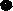 Motion to approve the Agenda with any additions and deletions:Presentation and Approval of minutes:May 10, 2023 Second Budget Workshop MeetingJune 5, 2023 Town Council MeetingJune 5, 2023 Executive Session REPORT OF TOWNS DEPARTMENTS:TreasurerTown ClerkMaintenancePolice DepartmentOLD BUSINESS:Update on Green Street Drainage ProjectDiscuss American Rescue PlanDiscuss SidewalksNEW:Discuss Fire Hazard Public HearingDiscuss and Vote on 2023 Annual Comprehensive ReportCOMMITEE MEETINGS AND REPORTS:Charter and Ordinance CommitteeTown Park Committee:Fire Hazard CommitteeMaintenance Building CommitteeHistorical CommitteeEnvision of FrankfordCITIZENS PRIVILEGE:	Comments and suggestions from anyone in attendance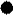 EXECUTIVE SESSION: Discuss Personnel Pursuant to 29 Del.C.Section 10004 (2) Agenda items as listed may not be considered in sequence. This agenda is subject to change include additional items including Executive Sessions or the deletion of items including Executives Sessions, which arise at the time of the meeting.POSTED: June 26, 2023